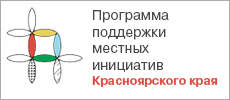           В  Большекосульском  СДК   14 ноября  2019 года  состоялось итоговое собрание жителей села Большая Косуль в рамках участия поселения  в программе «Поддержка местных инициатив» (далее ППМИ).      На  собрании жители приняли  следующие решения:Об участии в  ППМИ  в 2020 году.Избрали объект,  который  в рамках данной программы будет  заявлен с проектом на благоустройство.Избрали инициативную группу. Обсудили вклад населения в денежной и не денежной форме.   Наш проект в рамках ППМИ будет предусматривать проведение благо устроительных работ в парковой зоне отдыха с центре с. Большая Косуль ( ограждение, освещение и т.д.).    В инициативную группу вошли следующие жители : Шелепенько Анна Николаевна, Рубан Алёна Викторовна, Соловьёва Светлана Александровна, Иванов Вячеслав Викторович и Стерликова Марина Викторовна    Жители решили, что их  денежный вклад на реализацию проекта будет составлять не менее 100 рублей с  трудоспособного человека и обсудили свой вклад в не денежной форме при реализации проекта.      Наша территория богата неравнодушными,  активными и инициативными людьми, что и доказали наши жители на итоговом собрании!  Вместе, мы сила!     Поторочина Т.Ф.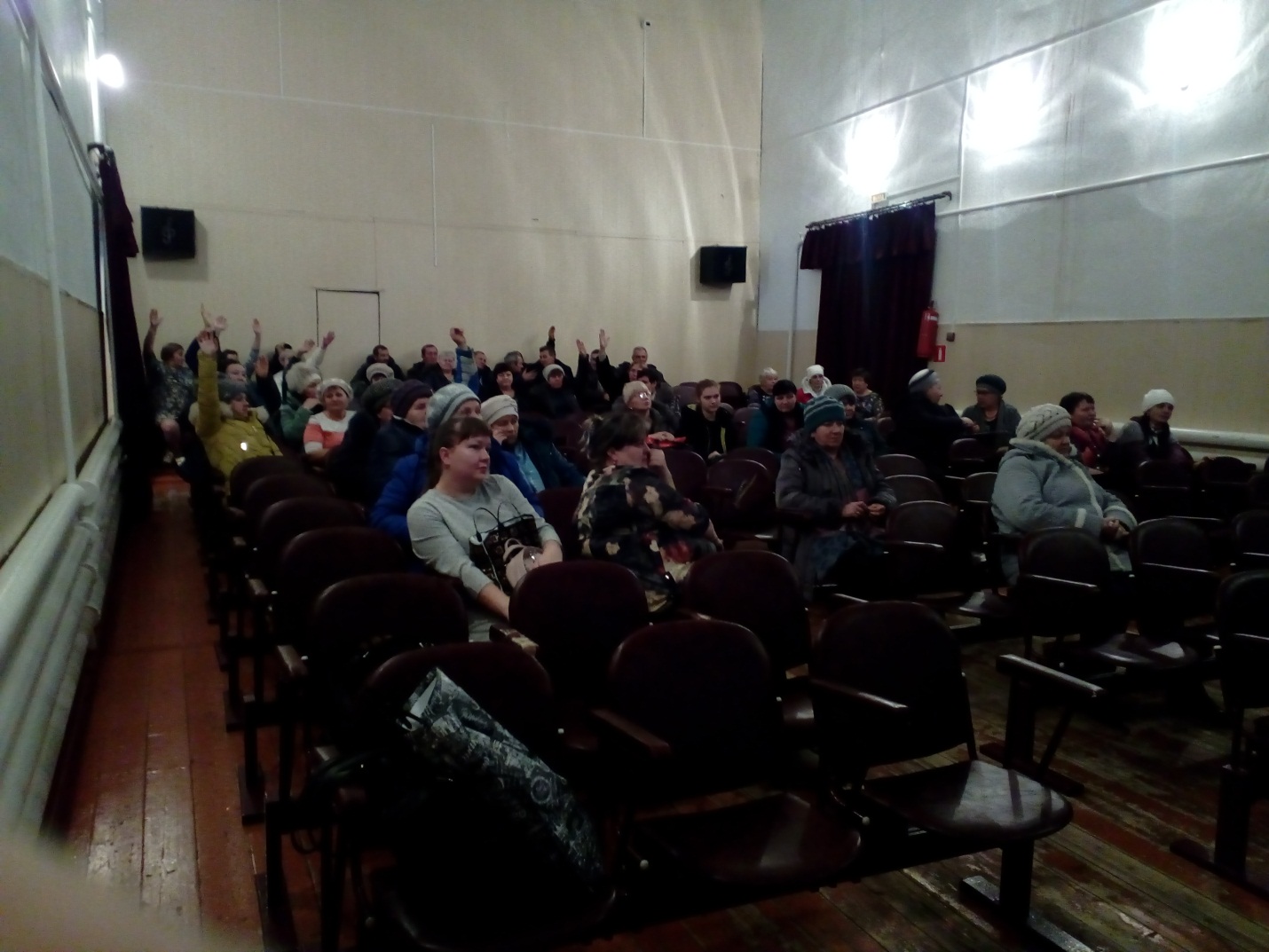 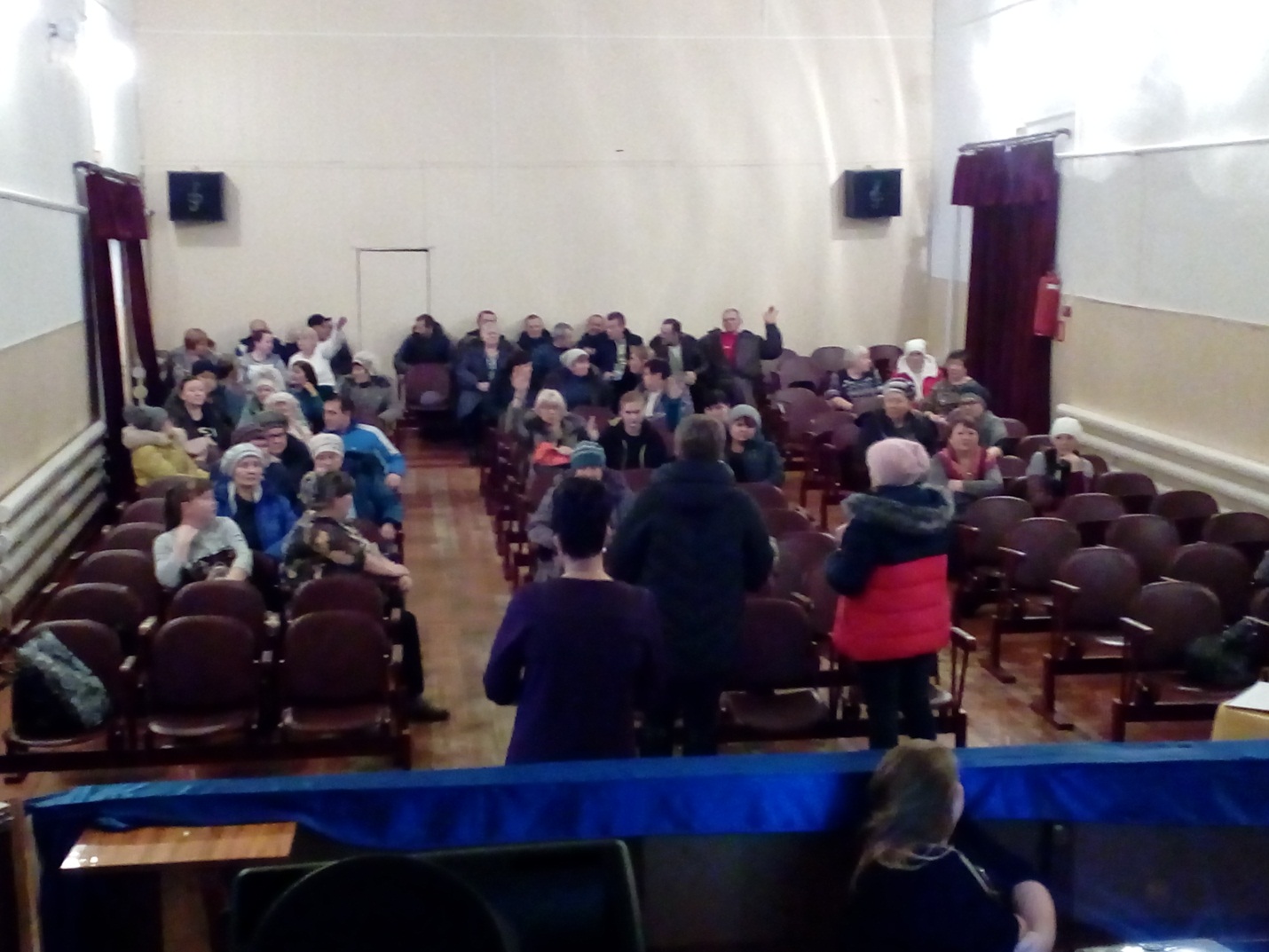 